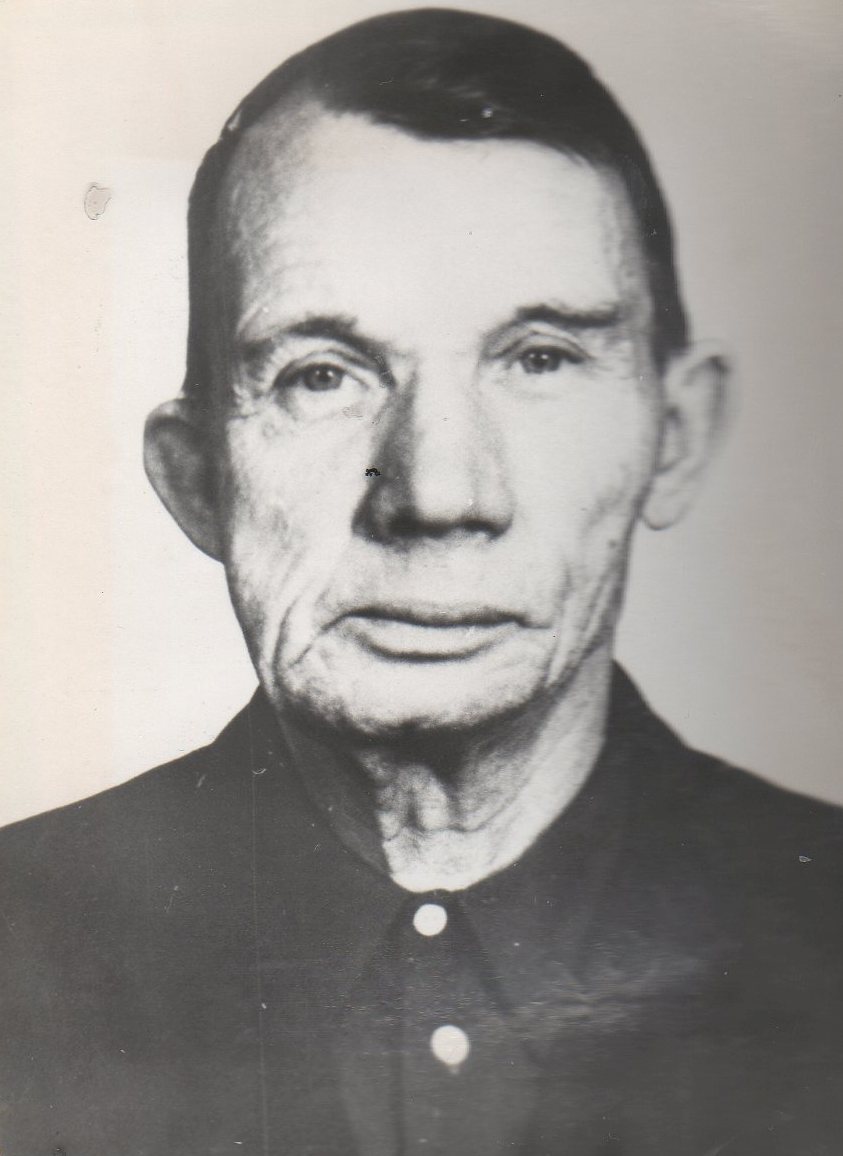 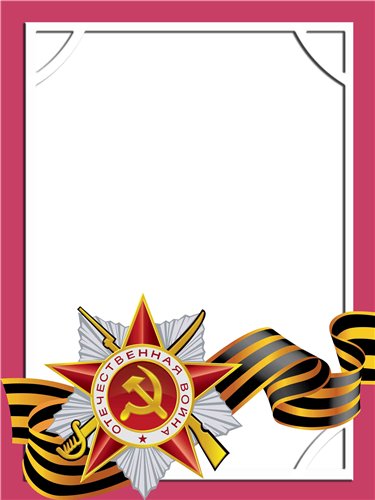                             Савичев                            Семён                            Петрович                       Инвалид войны,                                                   ветеран труда.                                                        Родился в 1911г., п. Атиг, русский, б/п.         Воевал в должности командира стрелкового взвода 363 стрелкового полка и 55 стр. полк МВД, Корельский фронт. Был ранен. После демобилизации работал на Атигском Заводе – слесарем.          Награжден орденом: «Отечественная война II ст.» медалями: «За оборону Ленинграда», «За  Победу над Германией» и юбилейные медали.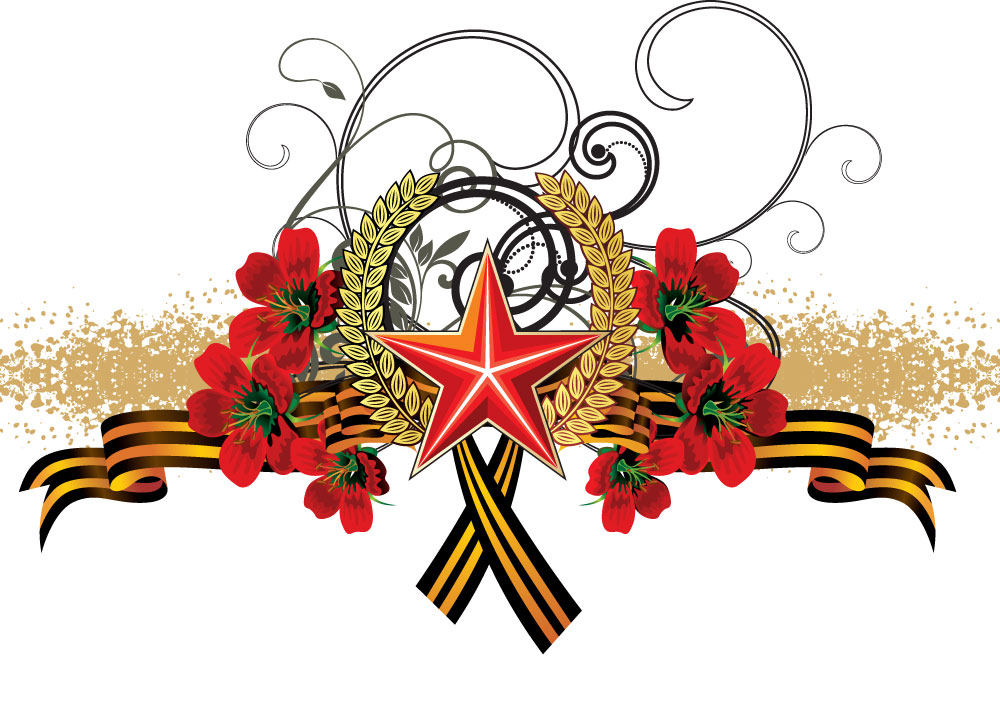 